Ո Ր Ո Շ ՈՒ Մ06 հուլիսի 2020 թվականի   N 822-Ա ԱՆՀԱՏ ՁԵՌՆԱՐԿԱՏԵՐ ԼՈՒՍԻՆԵ ՍՏԵՓԱՆՅԱՆԻՆ ԶՎԱՐՃԱՆՔԻ ՕԲՅԵԿՏԻ ԺԱՄԸ 24-00-ԻՑ ՀԵՏՈ ԱՇԽԱՏԵԼՈՒ ԹՈՒՅԼՏՎՈՒԹՅՈՒՆ ՏԱԼՈՒ ՄԱՍԻՆ   Ղեկավարվելով «Տեղական ինքնակառավարման մասին »Հայաստանի Հանրապետության օրենքի 18-րդ հոդվածի 1-ին մասի 18)-րդ և 19)-րդ կետերով, «Տեղական տուրքերի և վճարների մասին» ՀՀ օրենքի 3-րդ և 4-րդ գլուխների պահանջներով, հիմք ընդունելով համայնքի ավագանու 2019 թ. դեկտեմբերի 05-ի «Կապան համայնքում տուրքերի և վճարների դրույքաչափեր սահմանելու մասին» թիվ 107-Ն որոշման 10)-րդ կետի բ. ենթակետը և հաշվի առնելով ԱՁ Լուսինե Ստեփանյանի զվարճանքի օբյեկտի ժամը 24-00-ից հետո աշխատելու  թույլտվություն ստանալու մասին 06.07.2020 թվականի հայտը, որոշում եմ1.Տալ թույլտվություն  ԱՁ Լուսինե Ստեփանյանին /ՀՎՀՀ 82538616/ 2020 թ. համար Կապան քաղաքի Սպանդարյան փողոցի թիվ 41/1 հասցեում գտնվող զվարճանքի օբյեկտի  ժամը 24-00-ից հետո աշխատելու համար:ՀԱՄԱՅՆՔԻ ՂԵԿԱՎԱՐ               ԳԵՎՈՐԳ ՓԱՐՍՅԱՆ2020թ. հուլիսի  06
        ք. Կապան
ՀԱՅԱՍՏԱՆԻ ՀԱՆՐԱՊԵՏՈՒԹՅԱՆ ԿԱՊԱՆ ՀԱՄԱՅՆՔԻ ՂԵԿԱՎԱՐ
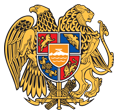 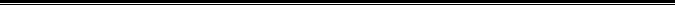 Հայաստանի Հանրապետության Սյունիքի մարզի Կապան համայնք 
ՀՀ, Սյունիքի մարզ, ք. Կապան, +374-285-42036, 060521818, kapan.syuniq@mta.gov.am